dr Vesela Vlašković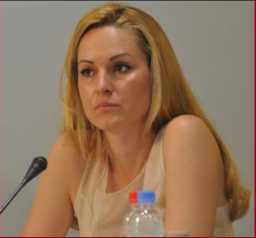  DOCENTBibliografijaKnjige•	Dr Budimir Stakic, dr Dusan Vasic, dr Vesela Curkovic, "Ulaganje kapitala putem javno- privatnog partnerstva i koncesija", Univerzitet Union, Fakultet za poslovne studije i pravo u Beogradu i Fakultet za strateski i operativni menadzment u Beogradu, 2015.•	Doktorska disertacija „Finansijska podrska drzave proizvodnji organske hrane - velika razvojna sansa Srbije", Univerzitet Singidunum, Beograd, 2013.•	Dr Budimir Stakic, Vesela Curkovic, dipl.ekon. master, "Primena Sporazuma o stabilizaciji i pridruzivanju Evropska unija - Srbija", Poslovni biro d.o.o, Beograd 2010.Radovi u časopisima•	Cosovic V., Vlaskovic V., Stakic B. "Finansijska podrska proizvodnju voca i povrca i uticaj na spoljnotrgovinski balans BiH" Institut za ekonomiku poljoprivrede, ISSN 0352-3462, Vol. LXVI, No1 (1-332), 2019•	Curkovic, V. Casopis za teoriju i praksu: Ekonomija, informacione tehnologije, menadzment "Revija", Univerzitet Singidunum, Beograd, 2010, strucni clanak "Svetska finansijska kriza i njen uticaj na Srbiju", str. 259-269. ISSN: 1820-8819•	Stakic, B., Curkovic, V. Spoljnotrgovinski savetnik, Poslovni biro d.o.o, strucni clanci, "MMF: memorandum o ekonomskoj i fiskalnoj politici", " Javne finansije i javni dug Srbije", str. 13-24, br. 11-12, Beograd 2009.•	Curkovic, V. Spoljnotrgovinski savetnik, Poslovni biro d.o.o, strucni clanci, "Efekti integracije Srbije u EU", Konkurentnost Srbije u regionu", str. 14-20, 22-26, br. 9-10, Beograd 2009. •	Curkovic, V. Spoljnotrgovinski savetnik, Poslovni biro d.o.o, strucni clanci, "Realizacija i struktura pomoci EU Srbiji u 2007. godini, "Klasteri u Srbiji", "Privatizacija i strani capital", str. 57-61, 70-75, 87-93, br. 7-8, Beograd 2009.•	Stakic, B., Curkovic, V. Spoljnotrgovinski savetnik, Poslovni biro d.o.o, strucni clanak, "Sporazum izmedu Srbije i Belorusije o slobodnoj trgovini", str.12-17, br. 5-6, Beograd 2009.•	Curkovic, V. Spoljnotrgovinski savetnik, Poslovni biro d.o.o, strucni clanci, "Sporazum Srbije i Rusije o bezviznom rezimu", "Primena Prelaznog sporazuma sa EZ", str. 5-7, 93-112, br. 3-4, Beograd 2009.•	Stakic, B., Curkovic, V. Spoljnotrgovinski savetnik, Poslovni biro d.o.o, strucni clanak, "Trgovinski odnosi zemalja Zapadnog Balkana", str. 5-8, br. 1-2, Beograd 2009.•	Curkovic, V. Spoljnotrgovinski savetnik, Poslovni biro d.o.o, strucni clanci, "Izvestaj Evropske komisije o napretku Srbije za 2008. godinu", "Banke u Srbiji sa znacajnim udelom stranog kapitala", str. 5-13, 75-78, br. 12, Beograd 2008.•	Curkovic, V. Spoljnotrgovinski savetnik, Poslovni biro d.o.o, strucni clanci, "Primena Prelaznog sporazuma o trgovini izmedu EZ i Srbije", "Nacionalna strategija za borbu protiv pranja novca i finansiranja terorizma", str. 5-7, 17-28, br. 11, Beograd 2008.Radovi na konferencijama•	Dr Vesela Curkovic, "Zastita zivotne sredine i upravljanje komunalnim otpadom u Srbiji - u susret evropskim integracijama", Institut za teritorijalni ekonomski razvoj, Beograd, 14. Konferencija kvaliteta u Zrenjaninu, 2014.•	Dr Vesela Curkovic, dr Irena Fiket, Dragisa Mijacic, "Primena participativnog modela demokratije na upravljanje javnim zemljistem: prednosti i izazovi", 5. naucno-strucni skup "Lokalna samouprava u planiranju i uredenju prostora i naselja", 2014.•	Dr Vesela Curkovic, „Globalizacija medunarodne trgovine sa posebnim aspektom na izvoz organskih proizvoda", 14. Medunarodni naucni skup Sinergija, Bijeljina 2013.•	Dragisa Mijacic, Blagoje Paunovic, Vesela Curkovic, „Poslovni inkubatori kao faktor razvoja mikro i malih preduzeca u Srbiji", Medunarodna naucna konferencija o istrazivanju, ekonomskom razvoju i preduzetnistvu zemalja u tranziciji (REDETE), 2012.Ostali radovi•	"Integralna strategija ruralnog razvoja opstina Foca i Pluzine, Institut za teritorijalni ekonomski razvoj, finansirano u okviru EU IPA CBC BiH-MNE Programa, 2015.•	"Strategija razvoja turizma opstine Zubin potok, Institut za ekonomski teritorijalni razvoj, finansirano u okviru EURED Grant Scheme III. 2015.Email adresa:Email adresa:veselacurkovic@yahoo.comveselacurkovic@yahoo.com